2020年1-6月环境信访办理情况公示序号信访来源投诉对象投诉地址投诉类别投诉内容投诉时间办理情况112345政务服务热线杨村镇小学杨村场镇水杨村镇小学化粪池出口距离投诉人房屋不足20米, 臭味极大,同时周边环境脏、乱、差。杨村小学曾表示要及时整治,但至今未落实到位，要求立即安排处理、整治。1.18按网格化管理要求转杨村镇处理，由分管领导唐海牵头镇信访办、镇村建环卫中心、石门村委会、龙鞍社区、杨村镇小学实地查看存在的问题，制定整改方案。2.由杨村小学在原化粪池出口处新建一座化粪池，对污水作进一步处理。石门村委会负责协调用地问题，镇村建环卫中心、龙鞍社区负责监督，计划6月全面整改到位。2月14日致电投诉人告知处理情况，投诉人表示满意。212345政务服务热线马灯乡王三元马灯乡三江村水马灯乡三江村支部书记王三元长期霸占三江村所有水库、堰塘进行肥水养鱼,对村民饮用水污染特别严重,对老百姓放话,谁举报就要打谁。要求政府立即调查处理。1.31按网格化管理要求转马灯乡调查处理。1、该村没有水库，有3处堰塘，且不属于饮用水源地，走访周边群众未发现群众将堰塘作为饮用水源。2、按合同为饲料养殖，未投放肥料。3、涉黑情况调查暂未发现。联系投诉人，告知调查情况，告知有异议可直接联系乡政府现场协调处理。312345政务服务热线白子村养殖场杨村镇白子村气杨村镇白子村四组一生猪养殖户,养殖废水直排,流入嘉陵江上游,影响周边群众的生活、饮用水。 要求当地政府立即组织,彻底解决。1.31按网格化管理要求转杨村镇调查处理，现场调查:1、反映属实，由于养殖场化粪池渗漏造成，现已将化粪池中污水综合利用，暂时解决了渗漏问题。2、1月底生猪出栏后对化粪池扩排污设施进行彻底整治，整治完成由畜牧站验收合格后才能进行养殖。2月14日致电投诉人，证实已进行了处理，但现在化粪池污水又有了，希望加强处理，保证不渗漏。对处理表示满意。412345政务服务热线太清村唐俊养殖场秀钟乡太清村水太清村五组唐俊养殖场,将养殖废水通过水管直接抽到地里,没有覆盖臭味较大,影响周边群众生产生活,要求处理。2.03按网格化管理要求转秀钟乡调查处理。经秀钟乡核实，唐俊养殖场于1月底抽取处理完成的废水用于灌溉太清村集体经济产业园中葛根采挖后地块，此举有效处理养殖废水的同时增加了土壤肥力为后期葛根新植打下基础，在操作过程中确实产生了臭味。乡党委政府于2020年2月初责令唐俊养殖场限期整改，养殖场立即租用机械进行了翻土覆盖，现已全部完成整改并取得举报人的谅解，同时养殖场聘请举报人李兴安为养殖场处理废水灌溉工作人员。512345政务服务热线大湾村水库闻溪乡大湾村水闻溪乡大湾村大湾水库养鱼,现在水库水位下降,群众反映水质差、无水可用。2.13按网格化管理要求转县农业农村局调查处理。经现场调查，反映属实。鉴于养殖合同已到期，要求业主郑光军终止养殖行为，于5月大春放水时彻底清鱼，并清理水库底层，保证下半年正常关水。2月19日致电投诉人告知处理情况，表示满意。612345政务服务热线杨村场镇污水排放杨村场镇水杨村场镇中间位置粪便污水直排，无管网，离居民家不足五米，影响生活环境，要求处理2.16按网格化要求转杨村镇调查处理。1、对现场污水进行打捞清运，确保不外排，2、在投诉人家5米处修暗渠，减少对环境污染。处理时投诉人全程参与，对处理结果表示满意。712345政务服务热线垃圾塑料厂涂山乡黄林村气反映垃圾塑料厂离本户不远，污水外溢至本户院坝，塑料片掉落在蔬菜上，清洗不干净。要求处理2.28该件属于重复投诉，剑阁生态环境局执法人员多次现场核实未生产，投诉人是出于以前有污染和生产可能造成污染而投诉的。访企业已按照环保要求于3月25日开始自行拆除，不再进行生产。812345政务服务热线村垃圾房涂山乡东河村水反映村里垃圾房位于本户仅几米远，臭气熏天。2.28按网格化要求转涂山乡调查处理。经调查核实，反映问题属实。处理情况1、垃圾中转房于2008年地震后，县级相关部门会同政府统一规划修建，用于短期垃圾周转（垃圾存放时间不超过3天）。2、安排专人隔一天进行杀毒灭虫以解决蚊虫过多的问题。3、回访情况：因目前信访人在外地务工，通过电话与信访人进行沟通，并通过短信的方式将处理意见书内容告知本人。912345政务服务热线闻溪河普安镇水反映闻溪河被污染，河水从2019年10月变黑。要求调查处理。2.28剑阁生态环境局执法人员现场进行调查核实：1、反映情况属实，2、原因为普安污水收集处置率低，同时库区关水后水体流动性差，水体自净能力下降，水质恶化。2、要求普安镇进一步完善污水收集管网改造，提高收集处理率。3、普安污水处理厂进行提标升级，提高处置率。4、加强排污监管，做到达标排放。3月3日致电投诉人告知处理情况，投诉人表示满意。1012345政务服务热线蒲元东塑料厂普安镇剑坪村水反映普安剑坪村3组塑料加工厂将加工后的废料倾倒在本组林区内，覆盖了树木，要求处理。2.28剑阁生态环境局执法人员进行现场调查处理，反映情况属实。处理情况：普安镇政府已前期已要求企业整改，完善环保手续才能生产。立即停止生产、清理厂区周边废物。3月6日已对该企业进行了断电。3月6日致电投诉人告知处理情况，投诉人表示满意。1112345政务服务热线金铃村巨星养殖场圈龙乡金铃村水反映圈龙乡金岭村5组巨星养殖场乱排污水，导致本村臭气弥漫，影响村民生活。2.28剑阁生态环境局执法人员现场核实，反映情况属实。处理;1立即维修收集池，拆除多余管道，禁止设置外排口。2、清理污水，并作消毒处理。3、确保污水处理设施正常运行。4、处理污水的藕田必须做好防渗处理。3月6日致电投诉人，投诉人表示满意。1212345政务服务热线木林村养鸡场樵店乡木林村水反映位于剑阁县樵店乡木林村四组大圆包附近，属于木林村集体经济的大型养鸡场，经常有死鸡乱扔现象，影响下方农户饮用水井水质，对周边环境影响很大，要求处理。3.3按网格化要求转涂山乡调查处理。现场调查情况：1、现场乱扔有死鸡10余只。2、场内无害化处理池破损。处理情况：1、立即对死鸡进行消毒深埋无害化处理。2、立即维修破损的化粪池。3、加强日常管理确保雨污水分流。政府后期督查，已整改落实。1312345政务服务热线大垭村养鱼碑垭乡大垭村水投诉人反映：碑垭乡大垭村5组水库承包养鱼，垃圾乱倒，水质污染严重，要求立即处理。3.5按网格化要求转碑垭乡调查处理。1、禁止撒肥料、油枯养鱼。2、立即清理塘中及周边垃圾，并妥善处置。由政府、村负责专人督促，确保落实到位。处理现场 联系投诉人告知处理情况，表示满意。1412345政务服务热线鹤龄镇青木村7组养猪场鹤龄镇青木村7组水剑阁县鹤龄镇青木村7组一养猪场粪污水严重影响下游3个队的饮用水，家里老人还要到远处挑水回来吃，臭味影响也大。近两年多次反映投诉未果，急盼尽快处理。3.9剑阁生态环境局执法人员会同鹤龄镇政府进行现场调查处理。一是场区必须彻底采取雨污分流，取缔所有外溢口，场内养殖污水全部归入污水处理设施；二是立即对沼气设施进行修缮，做好防渗漏处理并确保正常运行；三是对山坪塘及土地内的污水进行全面清理，还田综合利用，不得在无防渗措施下贮存养殖废水；四是加强养殖废弃物的综合利用，在防渗条件下提倡种养结合，综合利用；五是加强场区内外蚊蝇消杀除臭，对养殖废弃物采取有力措施进一步密闭，减少恶臭味产生；六是制定详细的整改方案报送剑阁生态环境局，并加紧实施，待整改完成后，经鹤龄镇人民政府、 畜牧站验收合格，方能投栏养殖； 七是按照网格化环境监管要求，属地政府及村组要及时督促该养殖场进行整改并加强监督管理，确保养殖场尽快完成整改、投入养殖，避免对周围环境及群众生产生活造成影响。1512345政务服务热线剑南路餐馆普安镇剑南路气反映普安镇城南路27号原养路段综合楼下烧蜂窝煤无抽油烟机严重影响楼上居民。3.20按网格化要求转普安镇调查处理。已改用天然气，并要求加装油烟装置。投诉人现场参与处理，并对处理表示满意。1612345政务服务热线玉溪沟养鱼长岭乡玉溪村水反映2020年2月10日左右本人通过四川生态环境APP反映本村玉溪沟水源污染问题，3月24日剑阁县环保局0839-6601807回复告知从2018年开始剑阁县辖区内鱼类养殖已全部回收统一由某公司承包（未告知公司名称），但实际玉溪沟鱼类养殖属私人承包。诉求：解决水源污染问题。3.26县农业农村局、县两湖发展事务中心、剑阁生态环境局、长岭乡人民政府进行的现场调查。1.投诉反映“用土拦河网养鱼”问题属实。现场调查发现，在玉溪沟豁口处、库内分别设置拦网一道。2017年以来，剑阁县委、县政府及其相关部门联合开展了西河流域水环境专项整治，长岭乡人民政府解除了与养殖户杨子龙签订“玉溪沟”水面养殖承包合同，并在玉溪沟内设置视频监控，提出不得再向水域内投放任何饲料、肥料和生物制剂的整改要求，由于玉溪沟筑坝拆除涉及个人出资补偿，以及当地群众出行问题，筑坝至今未拆除，客观存在“人放天养、以鱼养水”生态渔业养殖的情况。2.投诉反映“导致河水水质变差”问题，不属实。剑阁生态环境局2020年3月20日、4月1日分别对玉溪沟水质进行的采样监测数据显示，两次均达到《地表水环境质量标准》（GB3838-2002）Ⅲ类水质标准。3.投诉反映“河里已经出现大量死鱼”问题属实。2018年1月，剑阁县人民政府与南充升钟水利工程建设管理局签订了《升钟水库剑阁段管理保护合作协议》，于2018年6月招商引资绵阳中玮海润集团公司，从事以保护水环境为目的的“大水面生态渔业”，选择花、白鲢等滤食性鱼类实行“人放天养，以鱼养水”的生态渔业养殖，在天然水域自然生长过程中，对水体中浮游生物有控制效应，抑制藻类的生长和让水体中氮磷通过营养级能量的转化，以鱼产量的形式得到固定，达到以鱼净水的目的。该公司养殖范围为剑阁县长岭乡与南部县交界处以上，玉溪沟以外的升钟水库剑阁段水域。河里出现大量死鱼不是河水水质变差导致，是发展生态渔业养殖集中投放苗种过程中的正常死亡率导致，2020年1月16日前后该公司相继在升钟库区投放100万斤苗种，由于苗种在运输途中存在碰撞损伤，客观存在死亡现象。根据调查死亡苗种约在1.万斤左右，死亡比例为1.3%，死亡率控制在国家相关规定（5%）以内。该公司管护人员坚持每天巡湖，及时对死亡苗种进行打捞，并作无害化处理填埋。

因玉溪沟未全封闭，故同时存在苗种死亡的现象，但并非大量死亡。

三、下一步工作打算

（一）县农业农村局、县两湖发展事务中心、剑阁生态环境局，长岭乡人民政府切实履行职能职责，加大日常监管力度，坚决禁止向水库内投放任何饲料、肥料和生物制剂的行为，实行“人放天养、以鱼养水”生态渔业养殖。

（二）长岭乡人民政府定期组织安排人员对玉溪沟内漂浮物、垃圾等进行清理，确保水库不被污染。玉溪沟以外水域由中玮海润渔业公司加大巡湖力度，定期打捞清理，严格落实无害化处置，确保水质安全。1712345政务服务热线四五村张来福养殖场柳沟镇四五村水柳沟镇四五村三组投诉人反映：该养殖场年出产量八百多头，每天产生剧烈刺鼻气味气体，有大量苍蝇蚊虫，严重影响周边居民。3.282020年3月31日，剑阁生态环境局、柳沟镇人民政府、四五村村组干部及投诉人张大财现场处理，通过协商提供以下三种处理意见进行商讨：一是建议你户搬迁现有住房，政府给予适当补助；二是该猪场进一步完善配套设施，确保周边居民正常的生产生活；三是限养或停养(待这槽猪出栏，2020年6月底前）。 经过双方协商达成以下处理意见：对该养殖场对污水沟、雨水沟、沼液沉淀池、储粪塔、四周围墙及环境卫生进行了整改，现已整改结束；6月底现有生猪出栏后对靠近张大财房屋侧边的一栋圈舍实行停养，整个养殖场限养在200头以内。1812345政务服务热线县城区剑阁县下寺水映长岛气反映2019年起水映长岛小区每日20:00左右起可闻到异味，咨询县建设局工作人员表示系屠宰场发出的异味，诉求：要求解决屠宰场散发异味的问题。4.22020年4月7日剑阁生态环境局、县城市供排水中心及投诉人现场调查处理。1.屠宰场污水管道未发生渗漏，污水经管道接入水映长岛附近（高铁下）污水井里沿线未闻到有臭味。2.水映长岛大门口有污水泵一处，属市政工程，有臭味产生。3.水映长岛周围没有污水排放企业及小作坊，故屠宰场发出的异味不属实，该臭味是城市污水管网2#泵站所产生。4.要求剑阁县城市供排水中心即时抽取该泵站污水减少臭味产生。1912345政务服务热线圈龙乡垃圾房圈龙乡场镇气圈龙场镇变压器旁垃圾房异味大，影响居民生活。4.2按网格化环境监管要求圈龙乡人民政府进行调查处理。 经集镇中心村新风村村组干部与集镇居民一致协商后，同意将集镇变压器处垃圾房进行填封，垃圾房转运其他地方，当事人无异议。2012345政务服务热线土垭村养殖场义兴乡土垭村五组水反映义兴乡土垭村5组李成强养殖场粪便、废水乱排，周边田地、沟渠到处都是要求处理。4.10按网格化环境监管要求转义兴乡人民政府进行调查处理： 1、调查情况土垭村5组李成强养殖场于2016年修建建圈120平方，建设有排污沟渠及两格化粪池，目前圈内存栏生猪15头，经现场查看并未出现养殖粪便、 废水乱排放问题，但也存在化粪池即将满出，在场子附近沟渠有粪污溢出，有异味的情况，并未出现投诉人所说的乱排现象。故乱排现象不属实。2、处理情况：在调查现场由乡畜牧兽医站工作人员对其进行畜禽养殖排污政策宣传，针对其化粪池将满有外溢情况，要求养殖户尽快将粪污进行清理。3、调查处理现场与投诉人哥哥全程参与，并由其兄转达投诉人。2112345政务服务热线柘坝迎风村一组垃圾房柘坝迎风村一组气反映柘坝迎风村一组垃圾房距离住户太近，苍蝇蚊子多，给政府反映未得到处理，现在气温升高，对环境影响很大，要求处理。4.10按网格化环境监管要求转柘坝乡人民政府进行办理。经调查，现有垃圾临时中转站是为了响应县委农村工作领导小组关于印发剑阁县农村人居环境整治生活垃圾治理等六个专项行动工作方案的通知（剑农领【2019】7号），关闭我乡垃圾堆放集中处理点，推广“户分类、村收集、镇运输、县处理”收运处置体系建立，收运车辆每两天将垃圾运送至普安集中处理。处理情况：1、及时集中清运并周边环境卫生整治。2、安排人员对此处进行消杀灭菌处理。3、重新选择建设垃圾中转站。政府已将办理结果告知投诉人。2212345政务服务热线蒲李村搅拌站樵店乡蒲李村气投诉人来电反映：剑阁县樵店乡蒲李村与井田村交界处搅拌厂，施工时扬尘很大，严重影响周边群众生活，要求立即处理。5.7剑阁生态环境局执法人员进行了现场调查处理：1、立即对场地周边进行封闭；2、对搅拌灌等重点部位进行密封；3、对场地进行硬化；4、对原材料进行覆盖。现场联系投诉人告知处理情况，投诉人表示满意。2312345政务服务热线金窑矿业下寺窑沟村声反映金窑矿业有限公司夜间施工噪音扰民，影响正常休息，要求处理。5.72020年5月7日，剑阁县环境监察执法大队人员现场进行调查处理。
一、现场调查情况：
1、据走访了解金窑矿业天晴生产，下雨不生产，偶尔夜间生产；2、该企业生产线主要高噪设备采取封闭作业，但现场检查发现部分易产尘物料未封闭或覆盖；3、该企业作业点距离投䜣人所反映的窑沟村三组600米左右，据最近的居民直线距离180米。4、按照环评分析“通过隔音、距离衰减，再辅加其他降噪措施后，机械噪声对居民的噪声影响较小”。
二、处理情况：
1、责令该企业加强设备维护管理，确保生产时正常运行，避免对外环境造成影响；2、对砂石等易产尘物料进行全封闭、全覆盖；3、做好周边群众的解释工作，尽量避免夜间生产。
三、回复情况：
2020年5月9日电话回复投䜣人，将现场调查处理情况作解释说明，投䜣人理解认可。2412345政务服务热线秀钟乡荷花村水库养鱼秀钟乡荷花村水投诉人来电反映：剑阁县秀钟乡荷花村水库有人投放肥料养鱼，严重影响水库水质，现水库水呈黑色，村民洗手都没法。要求立即处理。5.12按网络化管理要求转剑阁县农业农村局进行现场调查处理。1、现场检查未发现投放肥料进行养殖，有投放饲料养殖现象；2、加强对周边环境卫生的整治，确保环境卫生。3、规范养殖行为，严格按合同执行。4、镇村加强日常监管，确保不影响周边环境。2512345政务服务热线刘军安养殖场白龙镇春风村六组气剑阁县白龙镇春风村六组刘军安养殖场，养殖污染严重，臭味极大，热天苍蝇蚊子特别多，严重影响周边群众生产生活，要求处理。5.14按网络化管理要求转白龙镇现场处理，反应问题属实。1、严格按照粪污处理标准，减小气味。2、即日起加大消杀力度。3、镇村两级加强监督，确保落实到位。2612345政务服务热线四五村养殖场柳沟四五村气投诉人反映：该养殖场年出产量八百多头，每天产生剧烈刺鼻气味气体，严重影响周边居民，投诉人希望养猪场能搬走或者停产。6.8剑阁生态环境局执法人员会同柳沟镇政府及村组人员进行现场调查处理。处理情况：1.限6月底前将现有生猪转运至汉阳养殖场进行养殖。2、做好养殖场转运后现场及周边环境整治。2712345政务服务热线九龙彩瓦厂公兴镇九龙村气投诉人反映：公兴镇九龙村彩瓦厂生产时产生严重的大气污染及噪音污染，严重影响周边群众生产生活，请相关部门立即处理。6.17剑阁生态环境局执法人员会同公兴镇进行了现场调查处理。现场调查情况：1、生产过程中磨压机产生噪声；2、露天喷漆；3、成型机冷却水循环池小、未作隔油处理。处理要求:1、立即办理环评审批手续； 2、冷却水池加装隔油棉，严禁外排；3对磨压机房进行封闭作业区；4、对喷漆要求在封闭的房间内。以上回复执法大队工作人员已于2020月6月29日电话告知投诉人。2812345政务服务热线化林村五组一无名商混搅拌站鹤龄镇化林村五组水鹤龄镇化林村五组一无名商混搅拌站，未办理相关环评及营业执照等手续，并存在严重的噪音扰民、运输抛洒。要求立即处理，在未办理正规手续前禁止施工、生产。6.18剑阁生态环境局执法人员对其进行调查处理。对其业主张红梅进行约谈。1、立即办理环评手续。2、搅拌站全封闭，建三面围档，道路洒水降尘。2020年6月22日，电话回复投诉人，就当前情况进行说明，投诉人表示认可。2912345政务服务热线演圣镇天马村水咨询件：1、剑阁县饮用水源保护区范围。2、因本人想了解项目开展地是否属于饮用水源保护区，咨询是否有相关文件可以查询。6.192020年6月19日生态环境局综合股干部杨晓莉第一时间联系当事人张蕾，告知如何查阅项目是否涉及饮用水源保护区。6月22日办结。3012345政务服务热线闻溪乡新中村五组养猪场（巨星集团）闻溪乡新中村五组水反映闻溪乡新中村五组养猪场（巨星集团）粪便直排，严重污染水源，影响村民生活用水，要求立即处理。6.222020年6月22日，剑阁生态环境局执法人员会同当地政府及巨星农牧有限公司进行了现场会处理。现场情况：1、6月16日下暴雨，雨水注入粪水收集池，导致污水进入雨水管道而外溢。2、高观养殖场次日采取措施安装管道，对污水进行回收，仍有少量污水流入外环境，造成污染。3、现场采集水样。处理要求:1、对受影响有村民水井进行清淘，临时解决饮用水供应。2加大场内管理、巡察；3、再建一个应急池，要求30天内完成。4、如水质监测超标必须进行水塘水质改善。现场处理时投诉人全程参与，对处理表示满意。3112345政务服务热线鹤岭镇化林村九组观音堂，养猪场鹤岭镇化林村九组水反映鹤岭镇化林村九组观音堂，养猪场恶臭影响周边群众正常生活，曾多次反映未果，请处理。6.29按网络化管理要求转转鹤㱓镇政府处理。1、立即组织每天对养殖场进行消杀。2、必须确保污染防治设施正常运行，减小对周边群众的影响。32来信来访场镇污水羊岭镇石城场水反映羊岭镇石城场镇新街，新建的居民住户未修建化粪池及管网，生活废水直排投诉人田地，要求处理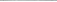 1.7按网络化管理要求转羊岭镇调查处理。经调查，石城场镇因地理地势等原因，场镇居民污水排放部分通过自建化粪处理排放，部分采取直排方式，其中蒲花村七组王治国、罗训、刘锦池等3户生活污水均直排排入信访人罗侃田中（刘登高大田），反映情况属实。处理情况：一是镇政府督促王治国等3户自建排污处理设施。二是积极争取石城场镇污水处理项目，彻底解决石城场镇生活污水直排问题。羊岭镇就上述处理意见与信访人罗侃交流磋商，罗侃表示同意。33来信来访剑门木业凉山乡气反映剑门木业烘烤黑烟、粉尘大。1.132020年1月14日，剑阁生态环境局执法人员到现场调查，该企业春节放假（完全停产）仅有门卫人员值班。电话联系业主方负责人，要求春节后立即查清原因，整改落实后才能生产。现场联系投诉人，告知处理情况下，投诉人表示满意的。34来信来访罗国民养殖场下寺镇风垭村水反映下寺镇风垭村三组养鸡户罗国民，养殖圈舍离投诉人不足10米，养殖臭味极大，苍蝇蚊子多，严重影响周边群众生产生活，要求处理。5.15按网络化管理要求转下寺镇政府调查处理。经调查反映情况属实。处理情况：1、现场对罗国民其行为进行了严肃批评，并要求立即整改，消除隐患。2、立即开展环境整治和消杀。信访人赵子文表示同意。35来信来访龙江小学旁剑阁县下寺镇水投诉人反映：龙江小学男生宿舍旁，一居民养殖生猪10多头，无化粪池，粪污乱排，恶臭严重。5.18按网络化管理要求转下寺镇政府调查处理。5月19日下寺镇会同城管、畜牧及沙溪社区进行了现场调查，经调查王思聪并未养猪，只是厕所产生的污水直排对周边群众及学生造成影响。处理情况：1、学校对水渠进行硬化；2、当事人修建化粪池收集污水，并将污水引入学校化粪池统一处理。投诉人现场参与处理，并对处结果表示满意。36来信来访垂泉寿山村二组张松碎石加工场垂泉寿山村二组气反映：垂泉寿山村二组张松开办碎石加工场，噪音扰民，重型机械严重超载造成道路损坏，路面扬尘严重，影响周边群众生活，要求立即处理。6.222020年6月30日，剑阁生态环境局执法人员会同柳沟、武连政府，村委会人员及业主、投诉人进行了现场调查表处理。经调查，现场仅进行了场平开挖，现已停止，未生产、无任何设备设施。处理意见：在正式取得合法环保手续前不得进行生产，后期如取得了合法手续也必须严格按环评要求完善污染治理设施，保证不影响周边群众正常生产生活。投诉人现场参与，对处理结果表示满意。37网络羊岭镇垃圾房剑阁县羊岭镇气垃圾从2020年1月18号起就一直焚烧，未有环卫工人来清理，百米外都能味道刺鼻恶臭的味道，到2020年1月30日，还是如此，希望有关部门及时处理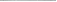 1.30按网格化管理要求转羊岭镇现场调查处理。1、羊岭镇安排人员对焚烧行为进行制止，并及时清理现场垃圾。2、加强监督，防止类似情况再次发生。2月14日电话联系投诉人，投诉人对处理结果表示满意38网络生活污水、生活垃圾元山场镇水投诉元山场镇生活垃圾和生活废水直排，到了夏天整条河臭气熏天。此条河流通过板桥村、柳河村流向升钟湖，望调查处理。2.3按网格化处理要求转元山镇处理。经调查反映情况基本属实，主要是由于场镇管网不完善，污水收集不到位。1、元山镇目前正多方筹集资金，尽快完善场镇生活污水管网。2、正建设垃圾压缩中转站，及时收集转运场镇生活垃圾，同时加强管理，确保环境治理提升。处理情况已通过网格平台回复。39网络西庙乡鲜花村垃圾焚烧西庙乡鲜花村气该村未建垃圾集中处理站，村委会带头将垃圾露天堆放，不进行合理环保处理，焚烧臭气熏天。每到下雨天垃圾堆放浸泡污水随雨水流向农田林地，破坏生态。2.4按网格化处理要求转西庙乡调查处理。1、已现场进行处理，并加强管理，确保不再发生类似情况。2、召开村民大会要求大家互相监督，确保不再发生类似情况。40网络中坪村垃圾普安镇中坪村气投诉普安镇中坪村6组乱丢垃圾、医用药品。2.5按网格化管理要求转普安镇处理。1、对涉事人员吴琼秀进行了批评教育，保证不再发生乱丢现象。2、对乱倒的垃圾进行了清理。投诉人现场参与处理，对处理表示满意。41网络玉溪村养鱼长岭乡玉溪村水用拦河网和用土拦河养鱼，河里出现大量死鱼，腐烂无人打捞。2.17按网格化管理要求转长岭乡处理。现场调查核实，是由于当前枯水期，业主杨子龙投放的鱼苗受伤死亡，栏河是为了连接浮桥，并未用来养鱼。要求：立即打捞死鱼及湖内漂浮物，妥善处置，确保不再发生类似情况。长岭乡工作人员已电话联系投诉人，投诉人表示理解。42网络普安污水处理厂普安镇水普安污水处理厂2020年1月29日、30日总氮排放日均值超标。2.19剑阁生态环境局执法人员现场调查处理。对水质进行了采样监测，针对超标行为立案调查，下发整改决定书，现该厂正在进行提标升级改造。2020.2.20致电投诉人，告知处理情况，表示满意，希望加强后期监督落实。43网络生活废水锦屏乡水排放废水都几年了，没人来管理。2.27按网格化管理要求转锦屏乡处理。现场调查污水排放属实，主要是场镇部份生活用水直排。处理情况：1、要求学校、医院等部门建设处理设施，减小排水量。2、积极争取资金，争取早日建设排污管网。3、加强管理，加强对河道垃圾、漂浮物的清理。投诉人未接电话，政府进行公示告知。44网络圈龙乡金铃村养殖场圈龙乡三泉村水巨星养猪场污水承包给私人污水排到河里，特别是吹风的时候特别的恶臭！给我们造成了下游的生活用水问题！3.142020年3月19日，剑阁生态环境局执法人员进行现场调查处理。1、立即停止向未经防渗处理的土坑莲藕池排放养殖废水的行为；2.限期4月15日前，将土坑内养殖废水还田利用；3.在作好防渗处理的情况下，鼓励养殖废水种养结合，综合利用。45网络四五村养殖场柳沟镇四五村水反映柳沟镇四五村3组养殖场污染空气，夏天苍蝇蚊虫多。3.20剑阁生态环境局、柳沟镇人民政府、四五村村组干部及投诉人现场处理。1.养殖场进一步完善设施设备，加强管道、沉淀池、储粪塔的密闭工作，减少臭气。2.养殖粪便、废水经处理后及时还田利用。3.减小养殖规模，至本槽出栏后（6月底）靠近投诉人一侧的圈舍不在填槽，整体限量养殖200头以内。4.要求属地政府加强日常监管力度，督促落实整改要求，切实改善周边环境卫生。46网络商店噪音下寺隆鑫庆街声天一世纪广场-南区这条小街上新开了店，该商店从很早就开始放音乐，声音非常大，完全没法上网课了4.8按照四川省环境保护厅（已更名：四川省生态环境厅）等四个厅联合印发的川环法【2018】66号《关于加强环境噪声污染防治工作的通知》里“商业经营活动中和市区噪声敏感建筑物集中区域使用高音喇叭或高音响器材的噪声污染防治工作”不属于我局受理范围，建议其向110（公安部门）进行投诉。47网络水库养鱼剑阁县公店乡水因水库陈包给个人多年，导致水质污染严重且5月7至现在已有十天连续死鱼，臭气熏天！更严重的是让百余口人无吃水可用！希望得到上级的重视！还我们一个青山绿水的家园！5.17按网格化管理要求转公店乡处理。反映情况属实，原因是5月7日供氧机出现故障，造成死鱼。2、私自违规填埋，造成水源异味。处理情况：1、立即停止供水，由业主请人使用车辆送水，保证15户人生活用水。2、立即重新处理死鱼，并对原处进行洗井处理，直到水无异味才能够供水。3、重新开挖备用水井，保证群众吃水安全。已在网络平台进行了回复，投诉人无异议48网络小河村养殖场剑阁广坪乡小河村水广坪乡小河村一组养殖场（1600）头，养殖废水、粪污直接排放，恶臭无比，影响群众生产生活，要求立即处理。6.18剑阁生态环境局执法人员对其进行了现场调查处理。1、立即将外排污染物进行清理，限10天内完成2、养殖废水必须通过管道进行收集沉淀池。3、完善场内环保设施，确保正常运行。4、购置污粪车作还田田使用。5、整改完成后才能填槽养殖（现无存栏）。6月29日电话反馈投诉人，投诉人表示满意。49省市转办喔木鸡排普安镇气反映普安新街口，原农资公司楼下“喔木鸡排”店餐饮油烟直排扰民，要求加装油烟净化装置，并通过高空排放。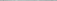 1.6按照网格化管理要求转普安镇处理。现场调查该企业装有油烟净化器，是业主使用不当造成，已督促业主整改。处理时信访人全程参与，对处理表示满意。50省市转办天然气净化厂盐店镇红花村气剑阁县盐店镇红花村天然气炼气厂排放刺激性废气严重影响周边居民正常生活，夜间影响最大。该厂建成时搬迁了一部分住户，投诉者离厂约800米未纳入搬迁。多次向镇政府、县上反映都未解决，请环保部门重视并处理该污染问题。1.20接投诉后剑阁生态环境局、盐店政府进行了现场现场调查，1、投诉人反映的排放刺激气味影响居民生活不属实，现场未感觉刺激气味。2、投诉人距离厂区约800米不属于搬迁范围，未纳税入搬迁。要求：1、要求天然气净化厂必须正常使用环保设施，确保达标排放。2立即委托三方公司进行检测，并将检测结果公示。2月19日，执法人员电话告知投诉人，投诉人对处理意见表示满意。51省市转办鹤龄镇青木村一养殖场鹤龄镇青木村水剑阁县鹤龄镇青木村一养殖场，前期反映后进行过整改，但污水依然用管道排放，水顺着山坡流向樵店乡井田村4组村民居住点及生活用水存水点。2.22剑阁生态环境局执法人员、鹤龄镇对其进行了现场调查处理。一是场区必须彻底采取雨污分流，取缔所有外溢口，场内养殖污水全部归入污水处理设施；二是立即对沼气设施进行修缮，做好防渗漏处理并确保正常运行；三是对山坪塘及土地内的污水进行全面清理，还田综合利用，不得在无防渗措施下贮存养殖废水；四是加强养殖废弃物的综合利用，在防渗条件下提倡种养结合，综合利用；五是加强场区内外蚊蝇消杀除臭，对养殖废弃物采取有力措施进一步密闭，减少恶臭味产生；六是制定详细的整改方案报送生态环境局，并加紧实施，待整改完成后，经鹤龄镇人民政府、畜牧站验收合格，方能投栏养殖； 七是按照网格化环境监管要求，属地政府及村组要及时督促该养殖场进行整改并加强监督管理，确保养殖场尽快完成整改、投入养殖，避免对周围环境及群众生产生活造成影响。52省市转办田野故事有限公司普安镇气反映剑阁县普安田野故事有限公司养鸡场，这几天太臭了，从去年反映后没改正，加之今年疫情，叫人无法呼吸3.10剑阁生态环境局执法人员会同普安镇政府进行了现场调查处理。1、要求业主维修厂棚，清理干粪。2、加快维修发酵床。3加强管理，粪污及时还田综合利用。无法联系信访人，电话联系光荣村主任，确认已整改落实，无恶臭气味。53省市转办王河镇公店乡新家村三组养猪场公店乡新家村三组水剑阁县王河镇公店乡新家村三组养猪场，排放的黑色污水污染了附近的田地、河沟，请尽快处理。4.7剑阁生态环境局执法人员、公店乡对其进行了现场调查处理。1、对粪污所污染的山坡、土地进行清理，恢复生态环境；2、与投诉人进行协商，对被破坏的庄稼进行赔偿；3、立即维修收集池，防止养殖废水渗漏环境；4、立即撤掉管道，按照土地消纳能力，采取喷灌方式，规范粪污综合利用行为，不得造成环境污染。2020年4月15日，公店乡政府现场查看整改情况：一是志强合作社已对投诉人被破坏的庄稼进行了赔偿；二是有关整改事项已完成。2020年4月14日，我局执法人员对投诉人进行电话回访，投诉人对处理结果表示满意。